             FICHE BILAN DES PROJETS réalisés sur des budgets MILDECA 2022 - 2023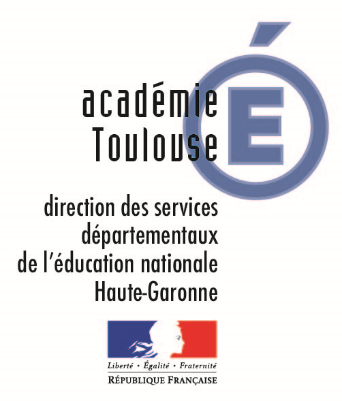 Peut être transmise directement par le chef d’établissement aux adresses suivantes : pref-mildeca@haute-garonne.gouv.fr et inf31@ac-toulouse.fr Nom (s) de (des) l’association (s) qui est (sont)  intervenue (s): 	Coût de la (des) prestation(s) réalisée(s), source(s) de financement(s) et coût pris en charge par l’établissement : 	ÉLÉMENTS D’APPRÉCIATION GLOBALELe projet a concerné quel(s) niveau(x) de classes ? 	Combien d’élèves au total ont bénéficié de ce projet ? 	Combien de parents ont bénéficié de ce projet ? 	Comment la prestation du partenaire a été préparée en amont ? (Décrire les actions mises en œuvre pour introduire l’intervention du partenaire, par quel(s) personnel(s))DÉROULÉ DU PROJETComment les personnels de l’établissement ont participé au projet ? pour quelle(s) action(s) ? Comment le partenaire financé par les crédits MILDECA a participé au projet ?TABLEAU SYNTHÉTIQUE DES ACTIONS MENÉES AVEC ET SANS PARTENAIRE(S)		COMMENT CE PROJET SERA-T-IL PÉRENNISÉ APRÈS LA PRESTATION DU PARTENAIRE ?ÉLÉMENTS D’ÉVALUATIONCitez et expliquez ceux qui vous semblent pertinents* dans le cadre de votre projet (*la satisfaction des élèves n’est pas un critère d’efficacité)Quel(s) impact(s) sur les compétences, les savoir(s) et le bien être des élèves ? Quel(s) impacts sur le climat de la classe et de l’établissement ? Quel(s) impacts sur l’environnement extra-scolaire ? parents, loisirs…Quel(s) impacts sur les bénéficiaires (implication dans le projet, satisfaction, modification des attitudes et/ou modification des comportements addictifs et des consommations…) ?Quels impacts sur le travail d’équipe et sur la cohésion des personnels de l’établissement ?Quelle est votre appréciation sur l’intervenant et la prestation fournie ?Date et signature du chef d’établissementPersonnel / disciplineDécrire le travail menéCompétences ou contenus visésPROF…IDE…CPE…PartenaireDécrire le travail menéCompétences ou contenus visésTYPES D’ACTIONSMODALITES(QUOI, COMMENT, PAR QUI ?)CONTENU SUCCINCTCOMPETENCES MOBILISEESActions de sensibilisation /réflexionSous quelle forme ? Par qui ?(ex : exposé, débat….)Création d’outilsLesquels ? à destination de qui ?(ex expo, reportage…)Education par les pairsElèves de quel(s) niveaux ?à destination de quel(s) niveaux ?Action en direction des parentsSous quelle forme ? (exposé, débat…) par qui ?Actions inter-degrésSous quelle forme ?A destination de quel(s) niveaux ?TYPES D’ACTIONSMODALITÉS(QUOI, COMMENT, PAR QUI ?)CONTENU SUCCINCTCOMPÉTENCES MOBILISÉES